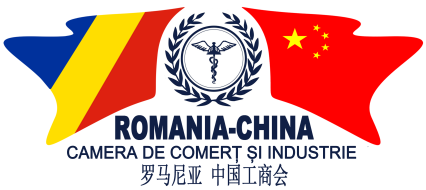 	DOMENII ȘI COMPANIIA. PRODUSE MEDICALECOMPANII: Producători și importatori de produse medicale și pentru sănătate.DOMENII: Medicamente și produse medicale; Produse farmaceutice și cosmetice; Echipamente medicale; Extracții naturale; Echipamente medicale pentru diagnosticare și terapeutice; Materiale medicale; Instrumente medicale; Produse pentru înfrumusețare.FAIR SPECIFICATION CATEGORIES:• Medicines: Medicines, Chinese Traditional Herbs, Biochemical Medicines, Veterinary Medicines• Active Pharmaceutical Ingredients: Chinese Herbs, Medicine Raw Materials, Medicine Intermediates, Natural Extract, Pharmaceutical Excipients• Health Products: Health Medicines, Natural Health Products, Chinese Medicated Alcohol, Health Alcohol, Drinks, Tonics• Hairdressing and Beauty Care Products: Cosmeceuticals, Body-care Products, Wigs and Artificial Limb, Body-shaping Products, Beauty Care Materials• Household Medical Equipment: Household Body Scales, Medicine Cabinets, Hot-water Bags, Crutches• Reproductive Health Products and Equipment: Sexual Health Products and Equipment, Family-planning Products and Equipment• Health and Rehabilitation Equipment: Rehabilitation Equipment, Massage Equipment, Physiotherapeutic Instruments, Fitness Equipment• Diagnostic and Therapeutic Equipment• Various Surgical Instruments Medical Electronic Instruments Clinical Laboratory Instruments: In Vitro Diagnostic Reagents and Instruments, Medical Optical Instruments, Medical Laser Instruments, Physiotherapeutic Instruments Lesions-minimally Invasive Diagnoses System Biochip and Related Devices Integrative Devices of Traditional Chinese and Western Medicine Heart Monitoring Facilities Medical Image Facilities Biochemical Detection Facilities Blood-pressure Meters & Thermometers Endoscope Systems Low-temperature Freezing Facilities Dialysis Therapy Facilities• Hospital Auxiliary Devices• Medical X-ray and MRI Equipment Ultrasonic Medical Diagnostic Devices, Linear Accelerator ENT & Eye & Dental and Oral Diagnosis and Treatment Facilities Disinfection and Sterilization Products, Oxygen Making and Supply Equipment, Blood Bank Facilities, Water Treatment Equipment, Low-temperature Freezing Facilities Disabled Only Equipment Dental Clinical Equipment: Dental Diagnosis Medical Equipment, Dental Surgery Equipment, Dental Laboratory Equipment, and Dental Materials Telemedicine System, Hospital Information System, Hospital Office Automation System Protection Devices and Protection Devices on Nuclear Radiation Hospital General Devices: Aseptic Wards, Ward Monitoring System, Various Hospital Beds, Hospital Ambulances, Stretchers, and other First Aid Articles Hospital Application Software: Hospital Data and Image Processing System Various Operating tables and Specialized Equipment Medicine Monitoring and Analysis Devices Laboratory Biological Instruments• Medical Materials, Disposables and DressingsB. PRODUSE PENTRU SPORT ŞI TURISMCOMPANII: Producători și importatori de produse și materiale sportive și turistice.DOMENII:Produse sportive pentru activități in-door și out-door; Mese și echipamente pentru biliard; Materiale consumabile pentru sport; Materiale sportive pentru sporturi nautice; Accesorii și echipamente pentru alpinism; Echipamente pentru fitness; Echipamente pentru sporturi specifice tinerilor sau copiilor; Echipament pentru turism și călătorii; Accesorii pentru pescuit; Corturi pentru turism sau evenimente; Articole de camping.FAIR SPECIFICATION CATEGORIES:• Sports Products• Indoor & Outdoor Sports Products: Balls and Accessories, Boxing Equipment, Skateboards, Roller Skates, Skates, Fitness Equipment, Household Training Equipment, Sports Nets, Trampoline, Archery, Bicycle and its Accessories, Billiards, Shooting, Hunting, Climbing, Ropes, Track & Field Equipment, Equestrian Equipment, Beach Sports Equipment, Sports Glasses, Sports Cases and Bags Water Sports & Diving Equipment: Goggles, Diving Masks, Diving Suits, Flappers, Snorkels, Diving Accessories, Paddleboard and its Accessories, Swimming Equipment and its Accessories, Water-Skiing Equipment Sports Souvenirs: Trophy Cups, Certificates of Rewards, Medals, Flags, Emblems• Travel and Recreation Products• Fishing Tools: Fishhooks, Fish Twines, Fishing Nets, Fishing Rods, Fish Bag, Fishing Bobbins, Fishing Tools and its Accessories Barbeque Tools: Electric Barbeque, Gas Barbeque, Carbon Brick Barbeque, Grills, Ignition Instrument, Barbeque Accessories Outdoor Casual Products: Swings, Hammocks, Sun Umbrellas Musical Instruments Chesses and Pokers Outdoor Tour Articles: Backpacks, Protected Coverings, Air Cushions, Sleeping Bags, Blankets, Tents and Accessories, Camping Articles and Accessories.C. ÎMBRÃCÃMINTECOMPANII:  Producători și importatori de produse de îmbrăcăminte.DOMENII:    Îmbrăcăminte pentru bărbați, femei și copii; Lenjerie personală; Îmbrăcăminte sport; Uniforme și echipamente de lucru; Îmbrăcăminte din piele și mătase.FAIR SPECIFICATION CATEGORIES:• Men and Women's Clothing • For Women: Blouses, Skirts, Trousers, Waistcoats, Suits, Coats, Sweaters• For Men: Suit Jackets, Trousers, Shirts, Waistcoats, Suits, Sweaters• Dresses and Gowns: Wedding Dresses, Cocktail Dresses, Evening Gowns• Others• Kids' Wear • Tops, Skirts, Trousers, Ensembles, Coats • Underwear and Sets, Pajamas, Bathrobes, Loungewear, Swimwear• Infant and Maternity Wear• Jeans Wear• Sports and Casual Wear• Sportswear: Professional Sportswear, Casual Sportswear• Casual Wear: Jackets/Coats, Wind Cheaters , T-Shirts, Shorts• Others: Uniforms, Work Clothing• Fur & Fur Products: Fur Materials, Fur Products (Clothes/Hats/Gloves/Backrest Cushions/Bed Pads)• Leather & Leather Products: Leather Materials, Leather Clothes, and etcD. TEXTILECOMPANII: Producători și importatori de materiale textile.DOMENII:    Materiale din diferite fibre textile; Accesorii de confecții și furnituri; Materiale textile pentru îmbrăcăminte și textile de casă; Lenjerie de pat; Prosoape; Carpete și tapițării.FAIR SPECIFICATION CATEGORIES: • Down & Down Products: Down Materials (Goose Down, Duck Down, Chicken Feather), Feather Products (Feather Duster, Feather Flower, Feather Decorations, and etc), Down Products (Down Clothes, Down Bed Sets, Down Sleeping Bags)• Cashmere & Cashmere Products• Others• Fashion Accessories: Hats, Gloves, Scarves, Handkerchiefs, shawls, Socks, Ties• Garment Fittings: Shoulder Pads, Labels, Zippers• Bed Linens: Blankets, Bedding, Bed Sheets, Bed Covers, Mattresses, Towel Quilts, Pillows, Pillow Cases, Cushions, Mosquito Nets• Upholstery Textiles: Decoration Cloth, Wall Cloth, Curtain Cloth, Sun Protective Cloth, Furniture Cloth, Sofa Covers• Bathroom Textiles: Shower Curtains, Towels, Facial Towels, Bath Towels, Beach Towels, Closestool Lid Covers• Table and Kitchen Textiles: Tablecloths, Table Mats, Napkins, Aprons, Rags, Microwave Oven Gloves, Other Kitchen Textiles• Others: Mats, Cleaning Textiles, Flags, Macrame• Fabric: Cotton/Blends, Polyester/Blends, Linen/Blends, Silk/Nitrocellulose Silk, Wool/ Fleece, Special Woven Fabrics, Non-Woven Fabrics, Industrial Cloth• Fiber and Yarns:• Fiber: Vegetable Fiber, Animal Fiber, Man Made Fiber, Synthetic Fiber, Inorganic/Mineral Fiber, Chemical Fiber• Yarns: Cotton /Blends, Linen /Blends, Wool/ Blends, Polyester/Blends• Others: Garments Accessories• Machine-made Carpets• Handmade Carpets: Silk Carpets, Hand-knotted Woolen Carpets, Hand-tufted Carpets, Other Hand-made Carpets• Tapestries• Other Flooring Materials: Bamboo and Straw CarpetsE. ÎNCÃLŢÃMINTECOMPANII:   Producători și importatori de încălțăminte.DOMENII:    Încălțăminte pentru femei, bărbați și copii; Încălțăminte specializată; Încălțăminte de sport; Semifabricate pentru încălțăminte; Furnituri diverse.FAIR SPECIFICATION CATEGORIES: • Fashion Shoes: Men's Shoes, Women's Shoe• Sports Shoes: Various Sneakers, Running Shoes, Hiking Shoes, Gym Shoes, Training Shoes, and Others• Kids' Shoes · Sandals, Slippers• Shoes & Boots for Other Special Use and Semi-finished ProductsF. GENŢI ŞI VALIZECOMPANII:   Producători și importatori de genți și valize.DOMENII:    Poșete; Genți; Valize; Casete și cutii de depozitare; Accesorii pentru genți; Furnituri diverse.FAIR SPECIFICATION CATEGORIES: • Cases of Daily Use: Leather Cases, PVC Leather Cases, Plastic Woven Cases• Briefcases: Leather Briefcases, Plastic Woven Briefcases, PVC Leather Briefcases• Bags: Leather Bags, PVC Leather Bags, Cotton Bags, Plastic Woven Bags• Other Cases, Bags and AccessoriesG. PAPETÃRIECOMPANII: Producători și importatori de produse de papetărie.DOMENII:    Instrumente de scris; Cerneluri; Hârtie de scris; Adezive; Ștampile; Agende; Calendare; Echipamente pentru laminat și capsat; Consumabile pentru computer; Suporturi tipografice; Consumabile de birou; Decorațiuni de birou.FAIR SPECIFICATION CATEGORIES: • Pens: Pencils, Ball Pens, Rolling Ball Pens, High-lighters, Fountain Pens, Pens, Oil Pens, Painting Pens, Refills, Ink• File Storage: Hardback File Folders, Paper File Folders, Transparent File Covers, Conference File Covers, Computer-printed File Folders, Hanging File Folders, Ring Binders, Board Clips, Pages' Folders, File Plates, File Holders, Name Card Holders, Report Folders, Identification Card Folders.• Office Supplies: Staplers, Staples, Binders, Staple Removers, Punches, Scissors, Paper Knives, Pen Containers, Paper Clip Containers, Adhesive Tape Holders, Rulers, Tape Lines, Pencil Sharpeners, Correction Fluid, Erasers, Glue, Transparent Adhesive Tapes, Double-Sided Adhesive Tapes, Buckles, Seals & Stamps, Calculators, Table Pads, Name Card Holders, Newspaper Holders• Paper Products: Notebooks, Memo Pads, Fax Paper, Computer Paper, Color Ink-jet Printing Paper, Copy Paper, Photo Paper, Writing Paper, Financial Paper, Paper for Financial usage• Label: Hand-written Labels, Badges, Laminating Pouch Films, Mark Labels• Desk Decorations• Office Automation Products & Equipment, Consumable Office SuppliesH. PRODUSE ALIMENTARECOMPANII:  Producători și importatori de alimente și produse alimentare.DOMENII:    Alimente diverse; Cereale alimentare; Alimente acvatice; Fructe și legume; Produse vegetale; Conserve; Produse alimentare din carne; Condimente; Aditivi alimentari; Ceai; Cafea; Băuturi răcoritoare; Băuturi alcoolice; Alimente tradiționale asiatice; Dulciuri.FAIR SPECIFICATION CATEGORIES: • Food: Cereals and Oils, Meat and Meat Products, Eggs and Dairy Products, Aquatic Products, Fruit and Fruit Products, Vegetables and Vegetable Products, Condiment, Candies and Confectionery Products, Cakes and Biscuits, Food Additives, Bee Products, and others• Alcoholic Drinks: Beer, Spirits, Wines• Coffee• Fruit Juice• Drinking Water• Tea: Black Tea and Semi-fermented Tea, Green Tea, Oolong Tea, Scented Tea, Pu'er Tea, Other Tea and Related Products (Health Tea, Teabag Filter Paper/Fragrant Flowers, and etc)• Food Packaging and Other Related ProductsI. PAVILIONUL INTERNAŢIONALFAIR SPECIFICATION CATEGORIES: • Foodstuffs & Agricultural Products• Food; Wine; Coffee; Other Beverage; Edible Oil; Tea; Agricultural Products• Medical, Health and Beauty Care Products• Various Surgical Instruments; Medical Electronic Instruments; Medical Materials and Disposables; Physiotherapeutic Instruments, Health and Rehabilitation Equipment; Health Products; Cosmetics; Skin Care Products; Hair Care Products ; Nail Beauty Supplies; Foot Care Supplies; Care Products; Body-shaping Products; Beauty Care Materials; Other Beauty Care Products• Gifts and Decorations• Gifts; Premiums; Art Crafts; Home Decorations; Festival Decorations; Party Decorations; Jewelry; Watches and Clocks; Spectacles; Gift Bags; Gift StationeryCHINA IMPORT AND EXPORT FAIR 2023        133nd Canton FairCANTON, MACAO & HONG KONG                1 MAI - 5 MAI 2023 (9 zile)